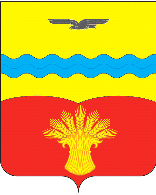 АДМИНИСТРАЦИЯ МУНИЦИПАЛЬНОГО ОБРАЗОВАНИЯ ПОДОЛЬСКИЙ СЕЛЬСОВЕТ КрасногвардейскОГО районА оренбургской ОБЛАСТИПОСТАНОВЛЕНИЕ01.07.2022                                                                                                                     № 97 -пс. ПодольскОб утверждении расходного обязательства о быделении средств местного бюджета на реализацию муниципальной программы «Комплексное развитие транспортной инфраструктуры муниципального образования Подольский сельсовет Красногвардейского района Оренбургской области на 2017-2021 годы и перспективой до 2031 года», основное мероприятие   «Замена светильников наружного освещения в с.Калтан Подольского сельсовета Красногвардейского района Оренбургской области»           В соответствии с Федеральным законом  от 06.10.2003 № 131-ФЗ «Об общих принципах организации местного самоуправления в Российской Федерации»,  руководствуясь Уставом муниципального образования Подольский сельсовет Красногвардейского района  Оренбургской области:          1. Осуществить реализацию расходного обязательства о выделении средств местного бюджета  в сумме 36 (тридцать шесть тысяч) руб. на реализацию муниципальной программы «Комплексное развитие транспортной инфраструктуры муниципального образования Подольский сельсовет Красногвардейского района Оренбургской области на 2017-2021 годы и перспективой до 2031 года», основное мероприятие   «Замена светильников наружного освещения в с.Калтан Подольского сельсовета Красногвардейского района Оренбургской области на 2023 год         2. Определить органом местного самоуправления, ответственным за реализацию расходного обязательства, указанного в пункте 1 настоящего постановления, администрацию Подольского сельсовета Красногвардейского района Оренбургской области.         2.1. Финансовое обеспечение расходов по реализации проекта, указанного в пункте 1 настоящего постановления, является расходным обязательством  администрации Подольского сельсовета Красногвардейского  района Оренбургской области и осуществляется за счет средств бюджета поселения.        3. Установить, что настоящее постановление вступает в силу со дня его подписания и  подлежит размещению на официальном сайте Подольского сельсовета в сети «Интернет».        4. Контроль за исполнением настоящего постановления оставляю за собой.Глава Подольского сельсовета                                                                           Ю.Л. ГавриловРазослано; в дело, администрации района, Министерство строительства, жилищно-коммунального, дорожного хозяйства и транспорта Оренбургской области, прокурору района.